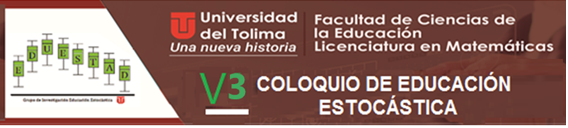 V3 Coloquio de Educación EstocásticaTítulo de la Conferencia o ComunicaciónAUTOR (ES)Filiación: Institución a la que pertenece, ciudad, paíse-mail institucionalIbagué, ColombiaMayo 29 de 2021ResumenPresentar de manera general el tema de la comunicación. Aquí se describen los objetivos, hallazgos y logros. Hasta 200 palabras, en cursiva.Palabras claveEscribir máximo cinco palabras clave.IntroducciónPresentar el problema o temática a desarrollar en la comunicación, mostrando el interés del tema desarrollado.Desarrollo de la ComunicaciónMostrar el desarrollo del marco teórico y metodológico.ConclusionesDesarrollo de los resultados obtenidos, parciales o finales.ReferenciasNormas APA versión 7.Nota: lo anterior, entre 5 a 8 cuartillas.